La/il sottoscritta/o _________________________________________________________________________________________________(Nome e Cognome)nata/o a  __________________________________________________ Prov.________________ il  ________/________/___________                                   (Luogo di nascita)DICHIARAconsapevole che chiunque rilascia dichiarazioni mendaci è punito ai sensi del codice penale e delle leggi speciali in materia, ai sensi e per gli effetti degli artt. 46 e 76 del D.P.R. n. 445/2000 s.m.i.,in relazione al titolo denominato: ___________________________________________________________________________,conseguito presso ente, struttura formativa, università denominato/a _______________________________________________________________________________________________________________________________ che il relativo percorso formativo è stato svolto nel territorio di codesta Regione ed ha avuto una durata di anni:               1          2          3          4           5     per complessive ore: ___________________ così suddivise:  Qualora il titolo sia stato conseguito presso un ente formativo privato, la/il sottoscritta/o allega copia del programma del corso al fine di supportare le dichiarazioni di certificazione rese, e dichiara ai sensi dell’art. 19 del D.P.R. 445/2000 s.m.i., che la copia è autentica e conforme all’originale. Ministero della SaluteA L L E G A T O   BDichiarazione sostitutiva di certificazione  e di atto notorio riguardante il CORSO DI FORMAZIONERICONOSCIMENTO DELL’EQUIVALENZA DEI TITOLI DEL PREGRESSO ORDINAMENTO, AL  TITOLO UNIVERSITARIO DI EDUCATORE PROFESSIONALE SOCIO SANITARIO DPCM 26 luglio 2011 (G.U. n. 191 del 18/8/2011)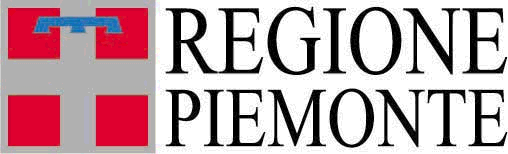 1° anno – ore totali:  _____________ di cui:- ore di formazione teorica: ______________________ - ore di formazione pratica: ______________________2° anno – ore totali: ____________ di cui:- ore di formazione teorica: _______________________  - ore di formazione pratica: ______________________3° anno - ore totali:  _____________ di cui: - ore di formazione teorica: ______________________ - ore di formazione pratica: ______________________4° anno – ore totali: ____________ di cui: - ore di formazione teorica: _______________________ - ore di formazione pratica: _______________________5° anno – ore totali: ____________ di cui: - ore di formazione teorica: ______________________ - ore di formazione pratica: ______________________